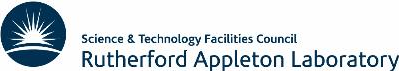 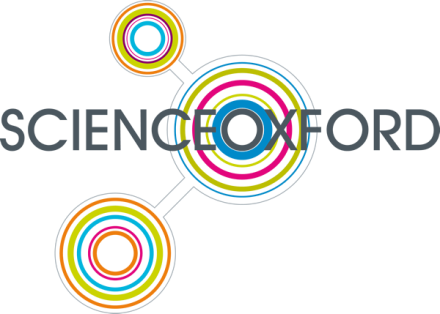 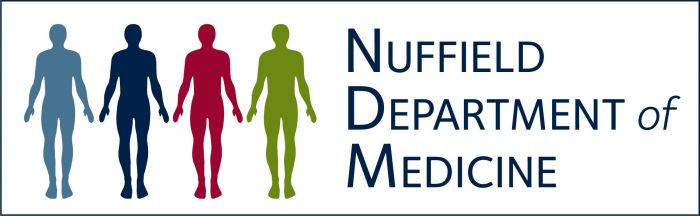 Young Scientist of the Year 2016 Nomination Form: Young Biologist of the YearDate:		 Thursday October 19th 2016, 6.00pm –8.00pmVenue:	Oxford University Museum of Natural History                 	Parks Road, Oxford OX1 3PWParking facilities close to the theatre are severely limited, but Norham Gardens, Keble Road and St Giles have pay and display parking spaces. A map of the museum’s location can be found at http://www.oum.ox.ac.uk/visiting/map.pdf Please let us know in advance if you or any of your guests require disabled access. Please reply by the 22nd of September.Details needed for your school’s “Young Biologist of the Year”School Name________________________________________Teacher Name________________________________________Teacher email________________________________________Student Name (this is what will appear on the certificate)________________________________________Why are you nominating them for an award?Name of guest________________________________________Will a teacher be attending?________________________________________Are there any access or food requirements?________________________________________Please email back the completed form to youngscientist@scienceoxford.com, fill it out online at http://www.scienceoxford.com/schools/ysy or post to Karen Bell, Science Oxford, OCFI, New Rd, Oxford, OX1 1BY by the 22nd of September